AnkomststämpelAnmälan om betydande frånvaro 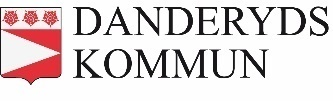 Från den 1a januari 2015 är huvudmannen för gymnasieskolor och gymnasiesärskolor skyldig att snarast anmäla elever under 20 år med frånvaro i betydande utsträckning till elevens hemkommun. (15 kap. 15§, 18 kap. 15§ Skollagen)Skolans skyldighet att meddela hemkommunen när en elev har hög frånvaro påverkar inte skolans ansvar att utreda vad frånvaron beror på. Skolans ansvar för att ge stöd till elever som behöver det påverkas inte heller.     *Bifoga frånvarorapportRiskerar eleven att inte nå kunskapsmålen i en eller flera kurser?   Beskriv skäl till frånvaro samt vilka åtgärder skolan vidtagit och kommer att vidta framöver.    *Skriv i fälten eller bifoga dokumentIfylld blankett skickas till:Danderyds kommunBildningsförvaltningenDjursholms slott182 05 DjursholmAlternativt skanna blanketten och skicka till bildningsforvaltningen@danderyd.seGymnasieskolaHuvudmanKontaktperson Befattning (mentor, syv, rektor, lärare)E-post kontaktpersonTelefonnummer kontaktpersonElevElevPersonnummerPersonnummerKlassE-postadressE-postadressMobilMobilMobilVårdnadshavare 1MobilMobilE-postE-postVårdnadshavare 2MobilMobilE-postE-postTidsperiod för angiven frånvaroTotal frånvaro i % av undervisningstid*Är frånvaron utredd, når eleven målen, finns ÅP?